handwritten thank you cards (cherish collection) order/quote form	PLEASE EMAIL YOUR COMPLETED FORM sally@handwrittensolutions.com.au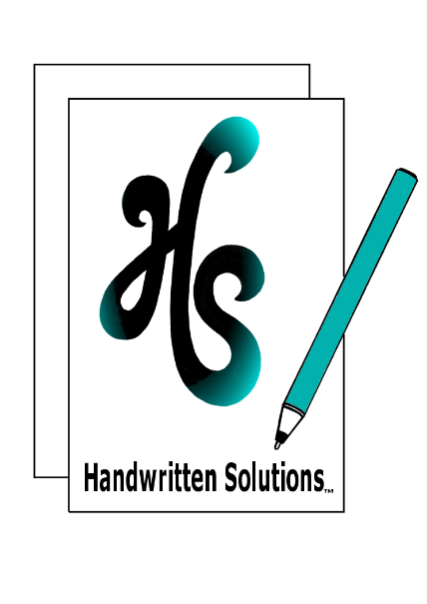 DATE                                                                NAME                                                        BUSINESS (IF APPLICABLE)                   POSTAL ADDRESS                                           EMAIL                                                               PHONE   I WOULD LIKE TO USE THIS FORM FOR:	an Order			   a free, no obligation Quotecherish collection card code	TYCBCC			Quantity   	TYCBOCC			Quantity   	TYCDCC			Quantity   	TYCN3DCC		Quantity   	TYCNBCC			Quantity   	TYCSWCC			Quantity   LASER CUT OUTER CODE	LCAW15			   LCBFW15	LCFI15			   LCFP15	LCFR15			   LCFW15	LCLHW15			   LCSHW15THANK YOU LETTERING COLOUR	BLACK			   METALLIC GOLD   METALLIC BRONZE		   METALLIC SILVER       METALLIC BLUE              CHOICE OF TAG	KRAFT			   WHITEDO YOU REQUIRE A HANDWRITTEN MESSAGE ON INNER CARD	YES				   NODO YOU REQUIRE THE ENVELOPE TO BE HANDWRITTEN?	YES				   Recipient Name and Address					   Recipient & Sender Name and Address	NOhandwriting style (FOR MESSAGE AND/OR ENVELOPE)	‘EVERYDAY’ (standard by default)	   OTHER   PEN COLOUR (FOR INSIDE AND/OR ENVELOPE)	BLACK			   BLUE   OTHER    WHERE would you like your HANDWRITTEN THANK YOU CARD/S TO BE POSTED?	Back to me			   To recipientsDATE NEEDED BY (if applicable)ANY OTHER DETAILS THAT YOU WOULD LIKE TO LET ME KNOW** AS AN ORDER FORM:  I WILL EMAIL YOU AN INVOICE ONCE ALL INFORMATION IS RECEIVED. PLEASE PAY THIS INVOICE AS SOON AS YOU RECEIVE IT SO I CAN GET TO WORK ON YOUR PROJECT. **** PLEASE ATTACH ANY OTHER RELEVANT INFORMATION SUCH AS WORDING, NAMES, ADDRESSES, ETC, TO YOUR EMAIL **